В целях защиты детей от угроз, исходящих с интернета, по теме «Что нельзя публиковать  в Интернет»  4 октября 2019 года в Дылымской гимназии состоялась  встреча учащихся 8-9 классов с помощником прокурора Казбековского района Магомедовым Шамилем  Магомедовичем, который рассказал школьникам о видах ответственности, установленной за совершение общественно – опасных деяний в данной сфере, в том числе уголовной – за публичные призывы к осуществлению экстремисткой деятельностии административной – за производство и распростронение экстремистских материалов. Кроме того он привел примеры из надзорной и судебной практики.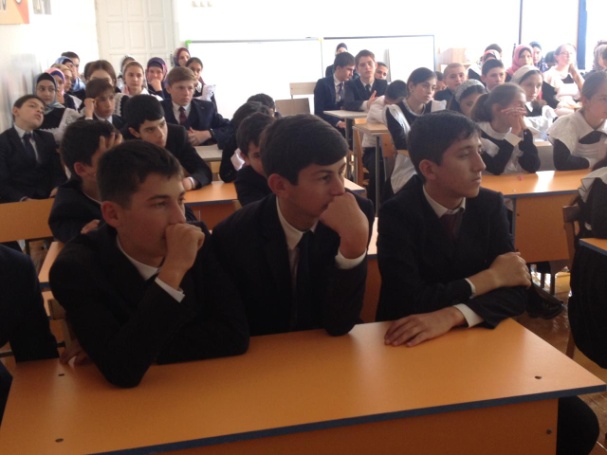 Также на встрече принимал участие участковый оперуполномоченный ОМВД Алисултанов Рустам и инспектор  ПДН Исаев   Ислам.  Гости рассказали об опасностях в интернете и как сберечь себя от  ненужных сайтов в интернете.   О публикациях в интернете своих фотографий и возможных последствиях. Рассказали об установке на профучет  в комиссии по ДН.  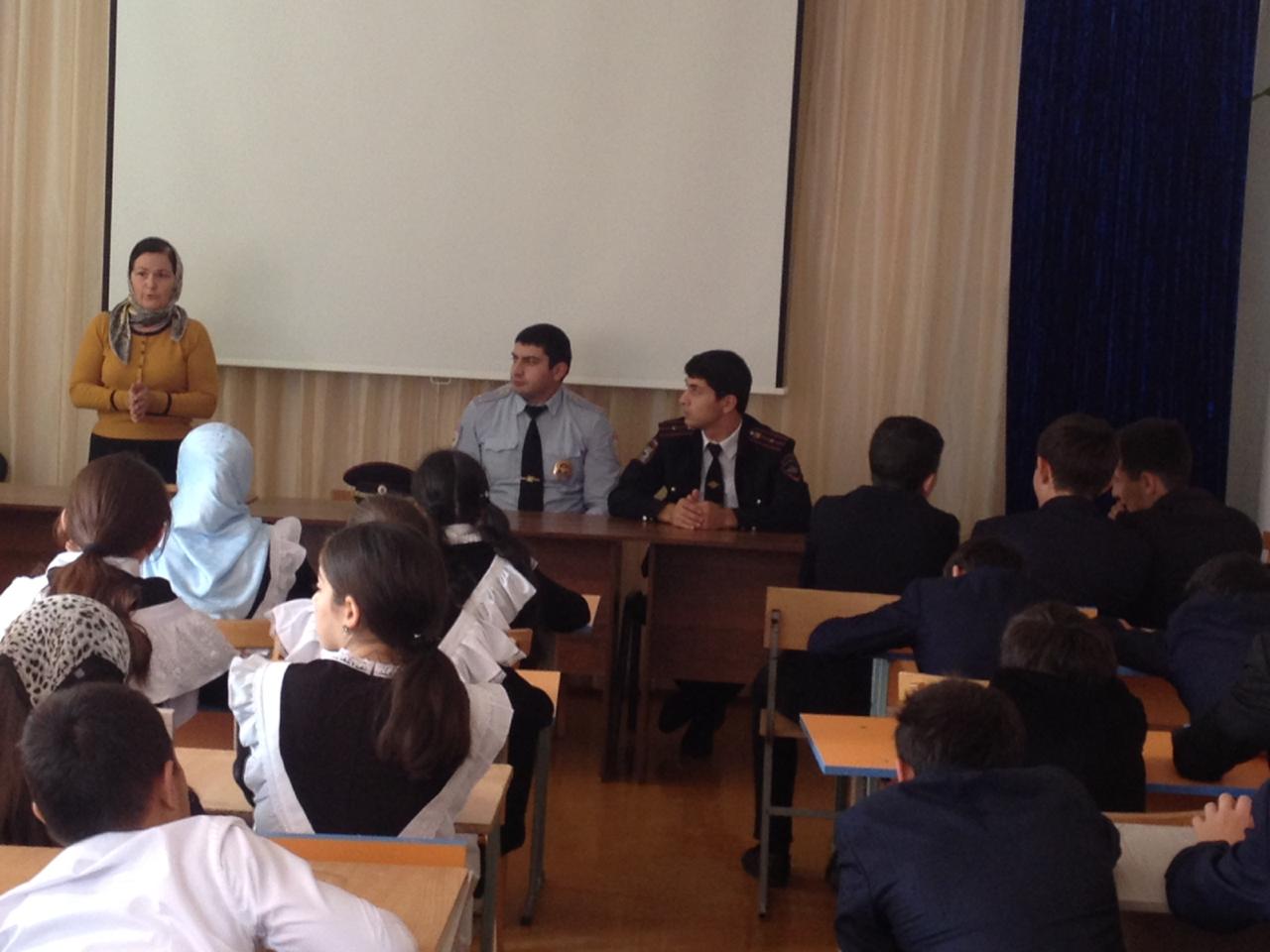 В завершении встречи ребята задавали выступающим интересующие их вопросы.№Название мероприятияОхват учащихсяПрисутствующие1Встреча с сотрудниками ОМВД 80Помощник прокурора Шамиль Магомедовичоперуполномоченый ОМВД Алисултанов Рустам инспектор  ПДН Исаев   Ислам.